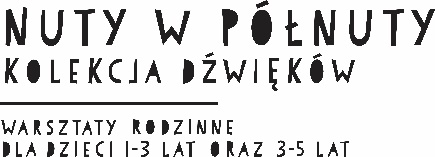 REGULAMIN PROGRAMU „NUTY W PÓŁNUTY. KOLEKCJA DŹWIĘKÓW” (cz. III) dla dzieci 3-5 lat
Muzeum Łazienki Królewskie w Warszawie, 2019 Postanowienia ogólneZajęcia organizowane w ramach cyklu „Nuty w półnuty. Kolekcja dźwięków” (zwane dalej „Zajęciami”) odbywają się w Pałacu na Wyspie i w Starej Kordegardzie Muzeum Łazienki Królewskie w Warszawie, ul. Agrykola 1, 00-460 Warszawa.Program „Nuty w półnuty. Kolekcja dźwięków” zakłada realizację warsztatów dla rodzin, których celem jest edukacja dzieci. Zajęcia adresowane są do rodzin z dziećmi w wieku 3–5 lata. Uczestnikami zajęć są opiekunowie działający w imieniu ww. dzieci (zwani dalej „Uczestnikami”), dlatego w czasie trwania warsztatów ich obecność jest obowiązkowa. Zajęcia będą odbywały się od września 2019 do listopada 2019 roku zgodnie z harmonogramem, który zostanie przesłany Uczestnikom wraz z informacją o zakwalifikowaniu do projektu 
i przydatnym wskazówkom korzystania z zajęć. Warunki uczestnictwa:Koniecznym warunkiem uczestnictwa w warsztatach jest wcześniejsza rezerwacja miejsca.Zajęcia są płatne. Po otrzymaniu mailowego potwierdzenia rezerwacji najpóźniej 15 min przed zajęciami należy wykupić bilet wstępu (25 zł dziecko plus opiekun). Liczba uczestników zajęć jest ograniczona. O zakwalifikowaniu decyduje kolejność rezerwacji. Bilety będą dostępne każdorazowo przed zajęciami. Zakup biletu gwarantuje uczestnictwo w warsztatach.Nie ma możliwości zwrotu ani zamiany biletu kupionego w kasach Muzeum.W zajęciach uczestniczą jedynie dzieci wcześniej zgłoszone przy rezerwacji. Osoba, która po uzyskaniu zapisu nie będzie mogła wziąć udziału w zajęciach zobowiązana jest niezwłocznie powiadomić Muzeum o nieobecności, żeby umożliwić wzięcie udziału innym osobom oczekującym na udział w warsztatach.Młodsze rodzeństwo (dzieci poniżej 11 miesiąca) może uczestniczyć w warsztatach po otrzymaniu mailowego potwierdzenia rezerwacji. Bilet kosztuje 10 zł. Uczestnicy zakwalifikowani do programu „Nuty w półnuty” otrzymają powitalny e-mail wraz ze szczegółowymi informacjami o terminach spotkań.

Prawa i obowiązki Uczestników warsztatów oraz Organizatora:Zajęcia zorganizowane są przez Muzeum Łazienki Królewskie w Warszawie (dalej również „Organizator”), przeprowadzone zostaną przez Dział Edukacji Muzeum Łazienki Królewskie w Warszawie.Organizator ma prawo do zmiany terminu zajęć, o czym poinformuje uczestników w wybrany przez siebie sposób, w tym poprzez stronę www Muzeum, telefonicznie, poprzez sms, e-mail lub osobiście. Uczestnik zajęć ponosi pełną odpowiedzialność materialną za szkody wyrządzone przez niego na terenie Organizatora, w stosunku do innych jego uczestników, jak i za uszkodzenie mienia Organizatora.Organizator nie ubezpiecza uczestników biorących udział w warsztatach i nie ponosi z tego tytułu odpowiedzialności.Ze względu na artystyczno-animacyjną formułę zajęć zaleca się przyniesienie kompletu ubrań oraz  obuwia na zmianę (dorośli mogą skorzystać z ochronnego obuwia). Prawa autorskie:Uczestnik udziela Muzeum Łazienki Królewskie nieodpłatnie, nieograniczonej terytorialnie
i czasowo, licencji na korzystanie z utworów wykonanych przez niego podczas Warsztatów w celach edukacyjnych, dydaktycznych i informacyjnych, w ramach działalności statutowej Muzeum, szczególności poprzez rozpowszechnianie na stronie internetowej www.lazienki-krolewskie.pl, 
w Intranecie i portalach społecznościowych Muzeum, bez prawa do komercyjnego wykorzystania utworów. Ogólna klauzula informacyjnaZgodnie z art. 13 ust. 1 i 2 rozporządzenia Parlamentu Europejskiego i Rady (UE) 2016/679 z 27 kwietnia 2016 r. w sprawie ochrony osób fizycznych w związku z przetwarzaniem danych osobowych i w sprawie swobodnego przepływu takich danych oraz uchylenia dyrektywy 95/46/WE (ogólne rozporządzenie o ochronie danych)– dalej RODO − informujemy, że: Administrator Danych OsobowychAdministratorem Danych Osobowych Pana/Pani danych osobowych, jak również danych osobowych Pani/Pana dziecka/podopiecznego, jest Muzeum Łazienki Królewskie w Warszawie, adres: ul. Agrykola 1, 00-460 Warszawa, wpisane do Rejestru Instytucji Kultury prowadzonego przez Ministra Kultury i Dziedzictwa Narodowego pod nr 108/2018 („Administrator Danych”).Dane kontaktowe Inspektora Ochrony Danych Administrator Danych wyznaczył Inspektora Ochrony Danych, z którym może się Pan/ Pani skontaktować w sprawach ochrony danych osobowych swoich oraz swojego dziecka/podopiecznego i realizacji swoich praw pod adresem e-mail: iod@lazienki-krolewskie.pl lub pisemnie, przesyłając korespondencję na adres: Muzeum Łazienki Królewskie w Warszawie, adres: ul. Agrykola 1, 00-460 Warszawa Cele i podstawy przetwarzaniaPrzetwarzamy dane osobowe Państwa, jak również Państwa dziecka/podopiecznego:aby mogło wziąć udział w Warsztatach (w związku z zakupionym w tym celu przez Państwa karnetem), organizowanych przez Administratora Danych, na podstawie zaakceptowanego przez Państwa Regulaminu Warsztatów (art. 6 ust. 1 lit. b RODO),w celu spełnienia obowiązków prawnych ciążących na administratorze, w szczególności wynikających z przepisów podatkowych (tj. na podstawie art. 6 ust. 1 lit. c RODO),dla celów reklamowych, promocyjnych oraz marketingowych, związanych z działalnością statutową Administratora Danych, tj. z uwagi na niezbędność przetwarzania do celów wynikających z prawnie uzasadnionych interesów realizowanych przez administratora (art. 6 ust. 1 lit. f RODO), w celu realizacji prawnie uzasadnionego interesu administratora, rozumianego jako możliwość dochodzenia lub obrony przez Administratora Danych roszczeń związanych z organizacją Warsztatów (art. 6 ust. 1 lit. f RODO). Okres przechowywania danychDane osobowe Państwa oraz Państwa dziecka/podopiecznego będziemy przetwarzać przez czas jego udziału w Warsztatach, a po jego zakończeniu do czasu: przedawnienia roszczeń z tytułu udziału w Warsztatach (do 6 lat),wygaśnięcia obowiązku przechowywania danych wynikającego z przepisów prawa, w szczególności obowiązku przechowywania dokumentów księgowych (do 6 lat), zgłoszenia przez osobę, której dane dotyczą uzasadnionego sprzeciwu wobec przetwarzania jej danych osobowych we wskazanym celu.Odbiorcy danychDane osobowe Państwa oraz Państwa dziecka/podopiecznego mogą być przekazywane podmiotom przetwarzającym dane osobowe na nasze zlecenie, m.in. dostawcom usług IT, zewnętrznym biurom księgowo-rozliczeniowym, agencjom marketingowym, reklamowym, fotografom i innym podmiotom wspierającym nas w organizacji Warsztatów – przy czym takie podmioty przetwarzają dane na podstawie umowy powierzenia i wyłącznie zgodnie z naszymi jako administratora poleceniami.Prawa osób, których dane dotyczą:Zgodnie z RODO, przysługuje Pani/ Panu:prawo do żądania dostępu do swoich danych oraz otrzymywania ich kopii;prawo do sprostowania (poprawiania) swoich danych;prawo do usunięcia danych (jeżeli nie ma podstaw do tego, aby były przetwarzane dane osobowe można żądać ich usunięcia); prawo do ograniczenia przetwarzania danych (można żądać ograniczenia przetwarzania danych osobowych wyłącznie do ich przechowywania lub wykonywania uzgodnionych działań, jeżeli posiadane dane są nieprawidłowe lub przetwarzane są bezpodstawnie; lub jeżeli ich usunięcie nie jest możliwe z uwagi na potrzebę ustalenia, dochodzenia lub obrony roszczeń);prawo do przenoszenia danych (prawo do otrzymania w ustrukturyzowanym, powszechnie używanym formacie nadającym się do odczytu maszynowego danych osobowych dostarczonych na podstawie zgody; można też zlecić przesłanie tych danych bezpośrednio innemu podmiotowi);W celu wykonania swoich praw może Pani/ Pan skierować żądanie pod adres email: iod@lazienki-krolewskie.pl  lub pocztą na adres siedziby Administratora Danych . Przysługuje Państwu również prawo do złożenia skargi do organu nadzorczego – Prezesa Urzędu Ochrony Danych Osobowych, gdy uzna, iż przetwarzanie jego danych osobowych narusza przepisy RODO.Informacja o dobrowolności podania danychPodanie danych ma charakter dobrowolny, lecz jest nierozerwalnie związane uczestnictwem Państwa dziecka/podopiecznego w Warsztatach. 